1101206大莊國小二年甲班母語教學母語帶動跳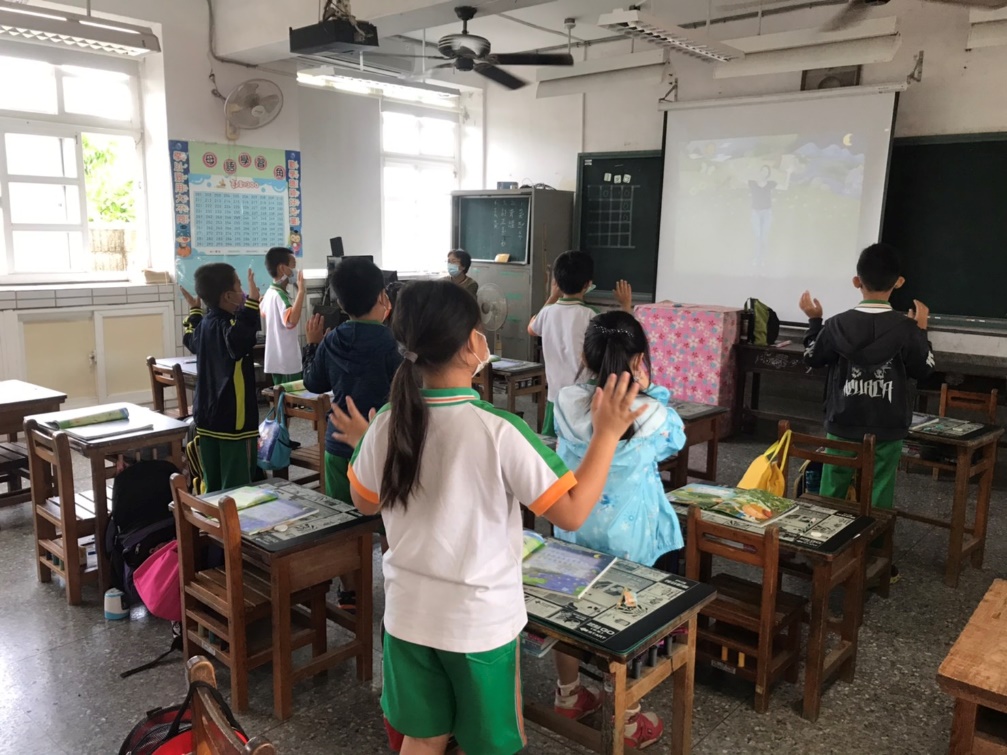 母語學習角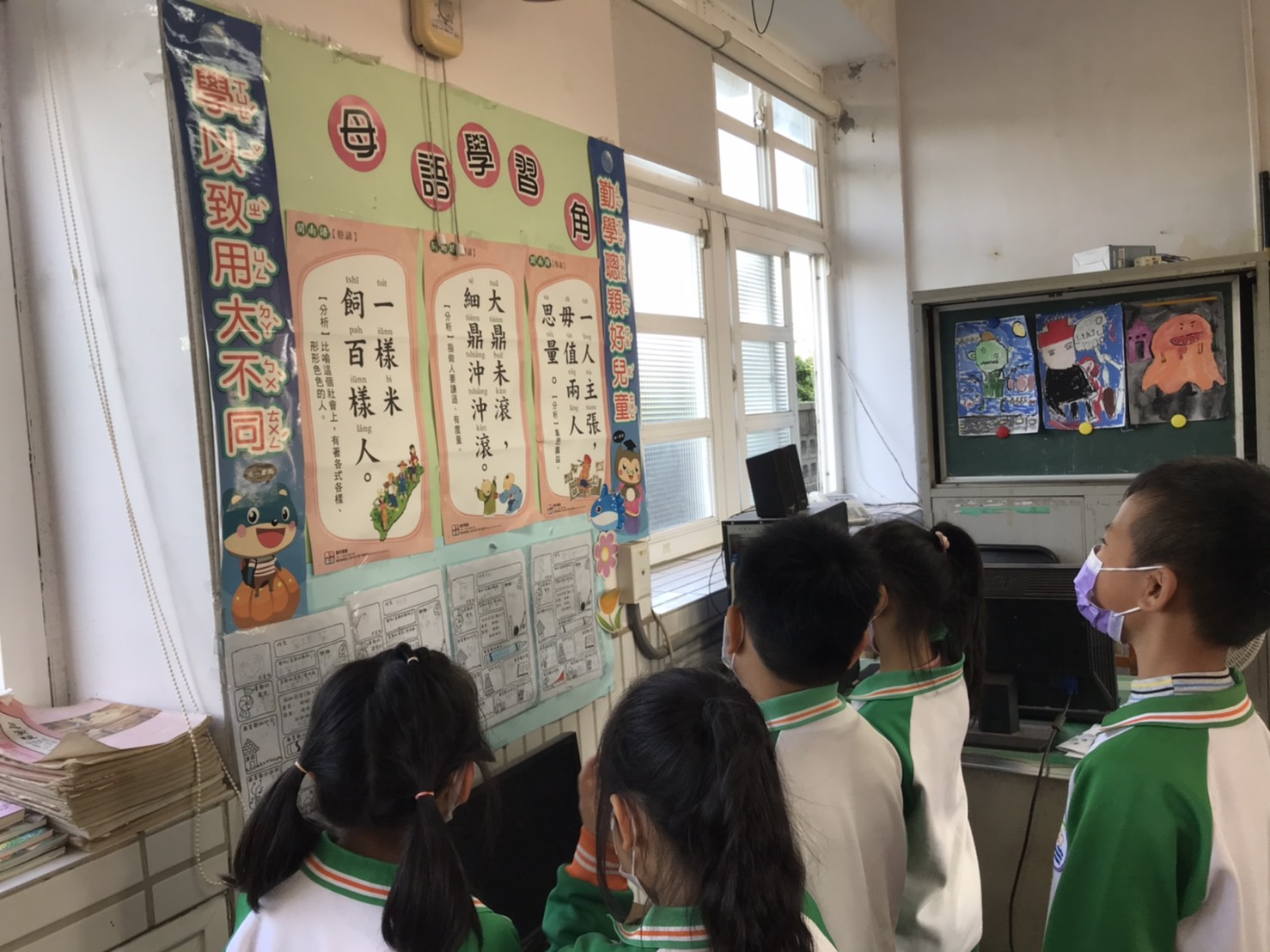 